CHARITY GIFT AID DECLARATION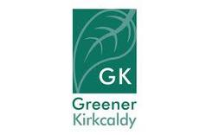 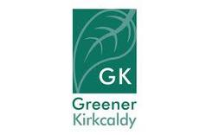 Boost your donation by 25p of Gift Aid for every £1 you donateGift Aid is reclaimed by the charity from the tax you pay for the current tax year.  Your address is needed to identify you as a current UK taxpayer.In order to Gift Aid your donation, you must tick the box below:	I want to Gift Aid my donation of £		 and any donations I make in the future or have	Made in the past 4 years to Greener KirkcaldyI am a UK taxpayer and understand that if I pay less Income Tax and/or Capital Gains Tax than the amount of Gift Aid claimed on all my donations in that tax year it is my responsibility to pay any difference.My DetailsTitle: 			First name or initial(s): 			  Surname: 				Door Number or Name: 					  Postcode: 				Date: 								Please notify Greener Kirkcaldy if you:Want to cancel this declarationChange your name or home addressNo longer pay sufficient tax on your income and/or capital gainsIf you pay Income Tax at the higher or additional rate and want to receive the additional tax relieve due to you, you must include all your Gift Aid donations on your Self-Assessment tax return or ask HM Revenue and Customs to adjust your tax code.Privacy NoticeGreener Kirkcaldy takes your privacy seriously. We never pass your personal data onto anyone else without your permission.Under data protection legislation we are a “controller” of personal data you share with us. We retain your data in different ways depending on the application. This Policy provides notice on how and why we process your data, for how long we will keep your data, and where it is held.If you have any concerns, you have a right to:Request that we delete your personal dataRequest that we correct your personal data if you believe it is inaccurate / incompleteChange your communication preferences or restrict processing of your personal dataAccess the personal data that we hold about you through a “subject access request”Please contact us at info@greenerkirkcaldy.org.uk for any of these purposes.